     AD:                                   SOYADI: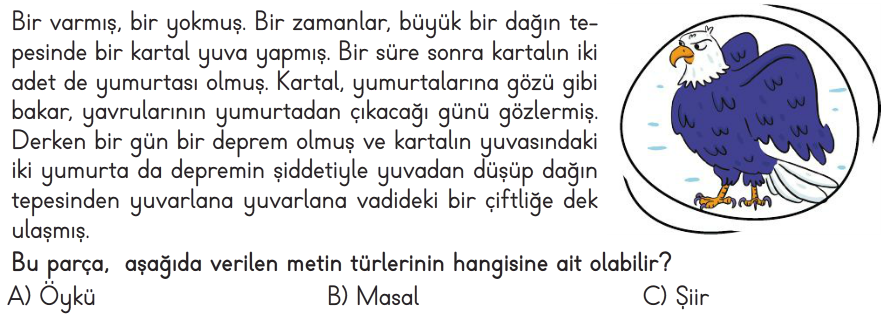 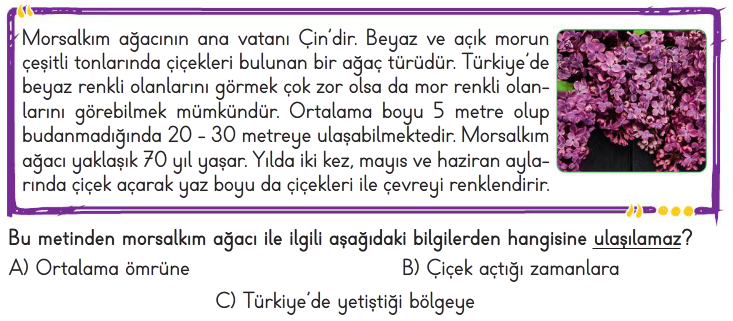 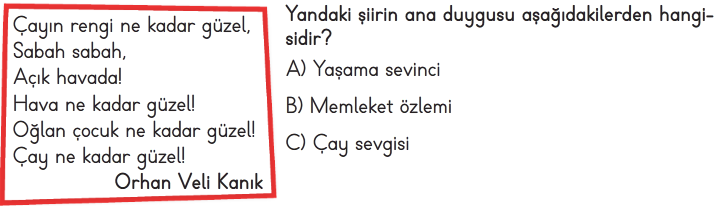 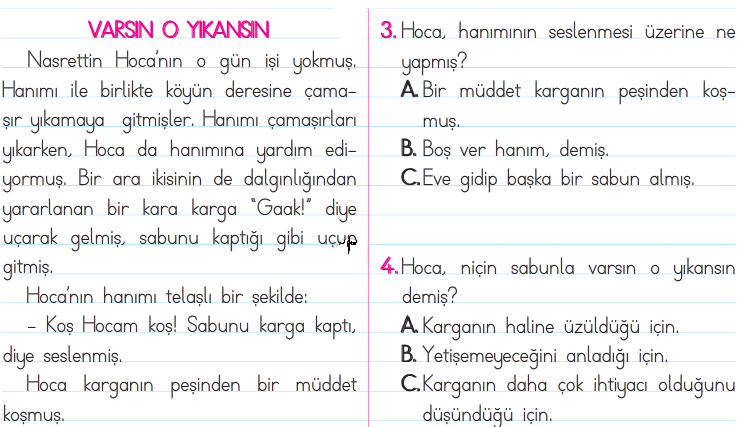 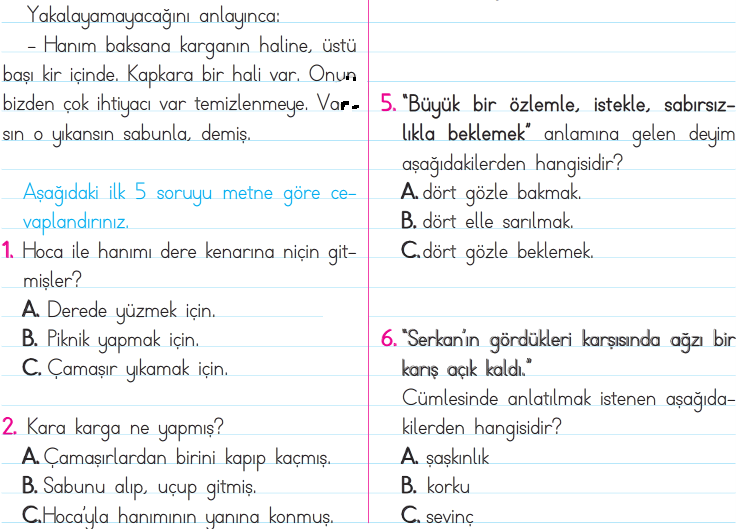 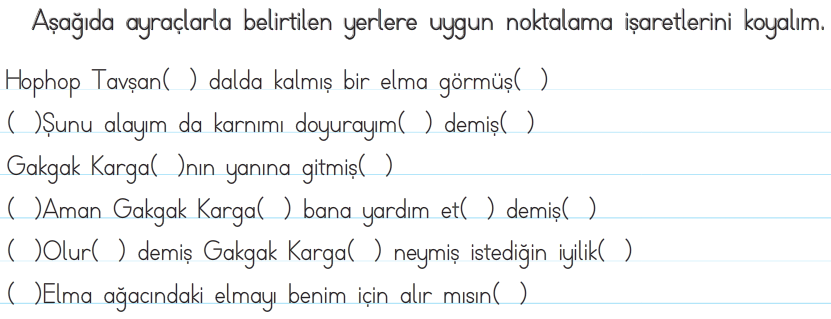 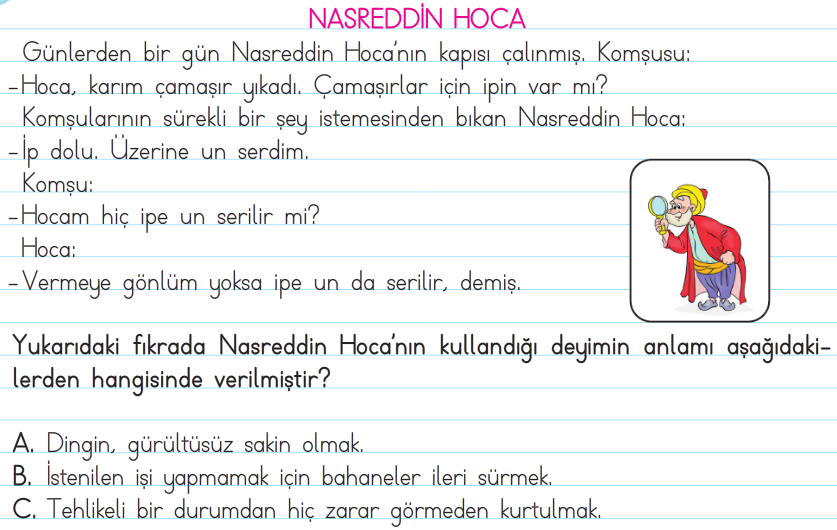 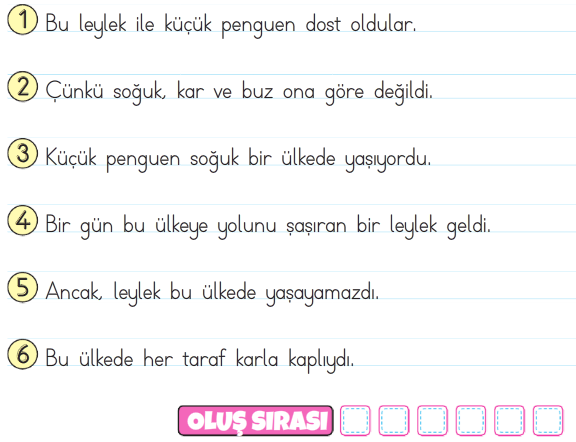 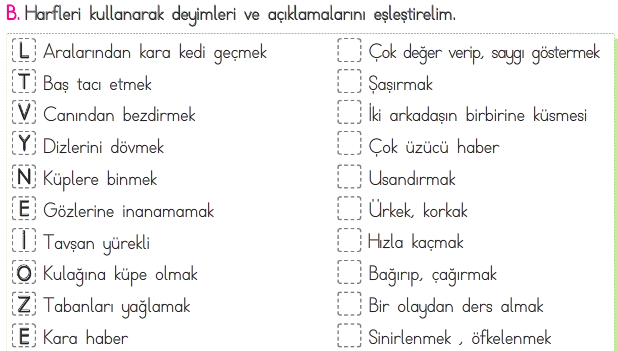 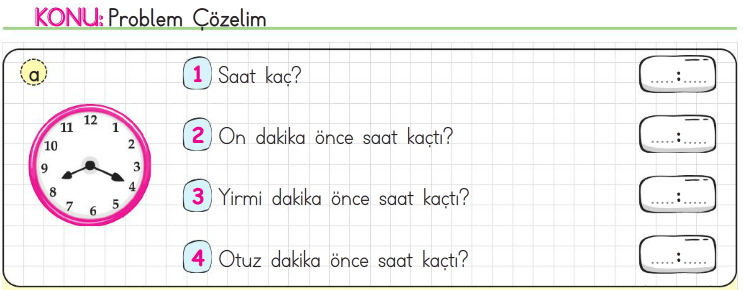 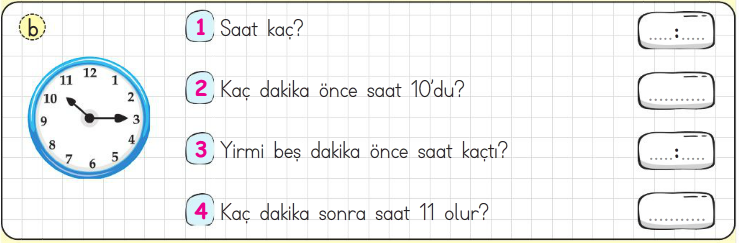 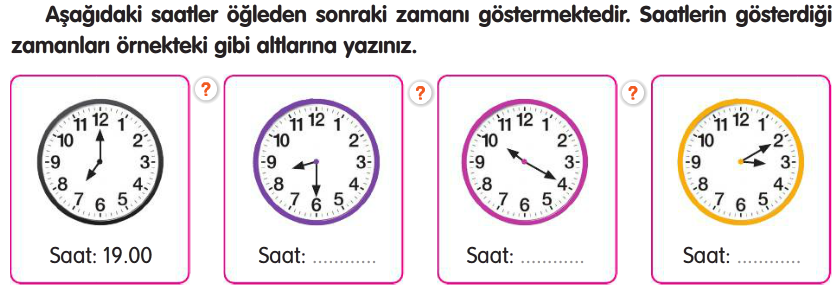 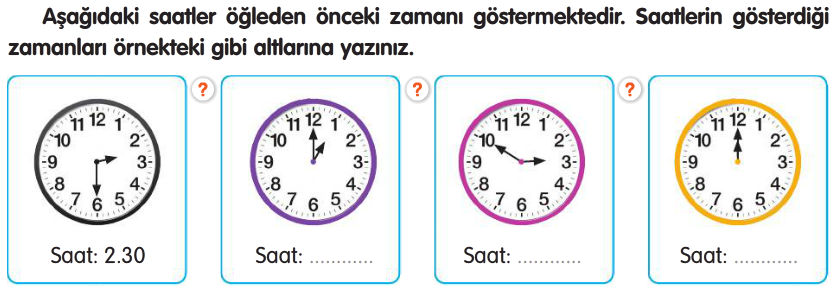 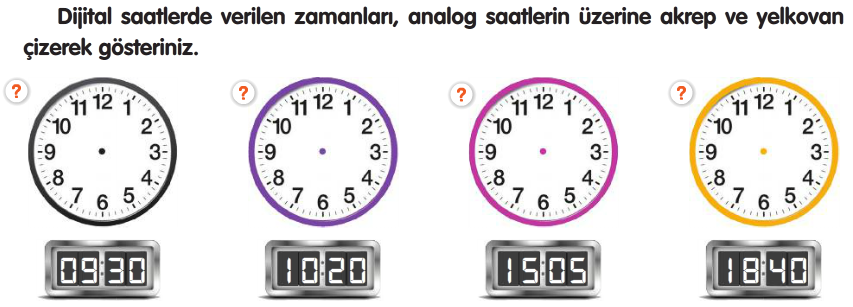 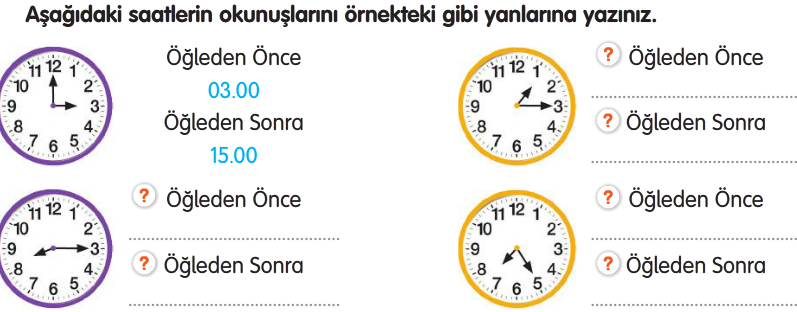 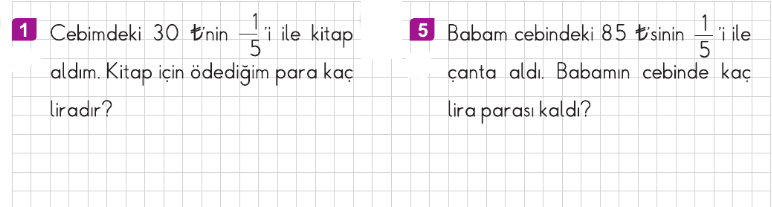 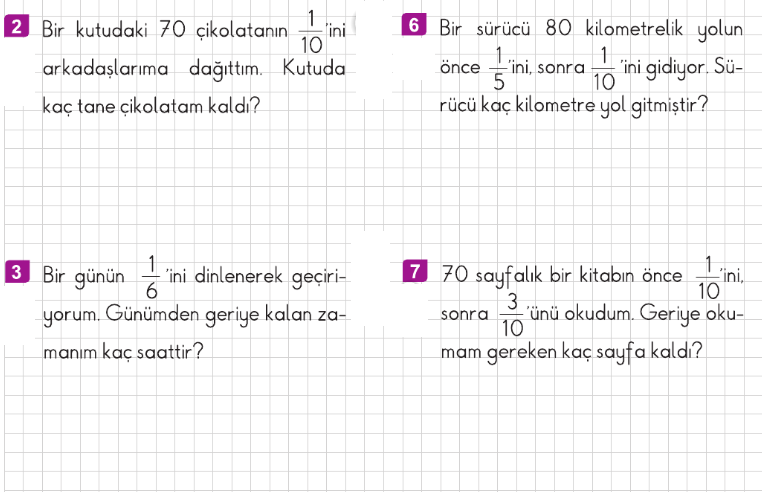 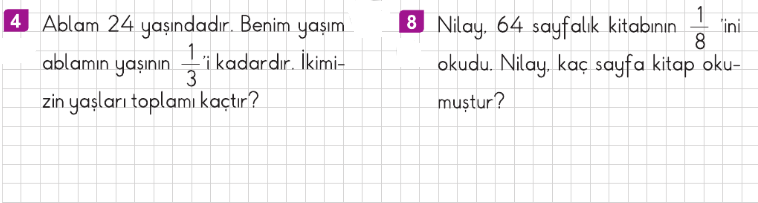 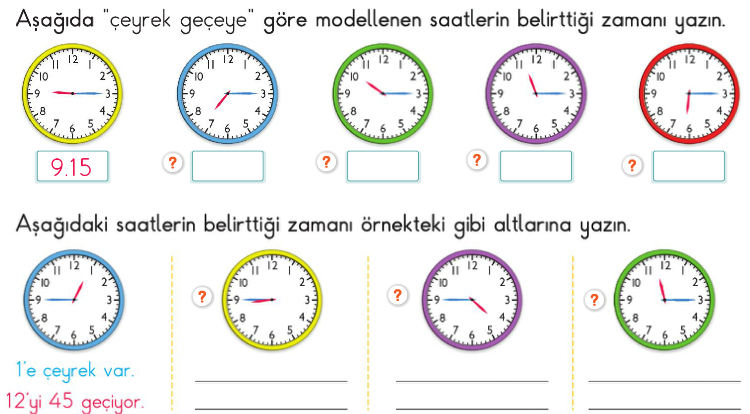 ENES SERT3/A SINIFI ÇALIŞMALARI